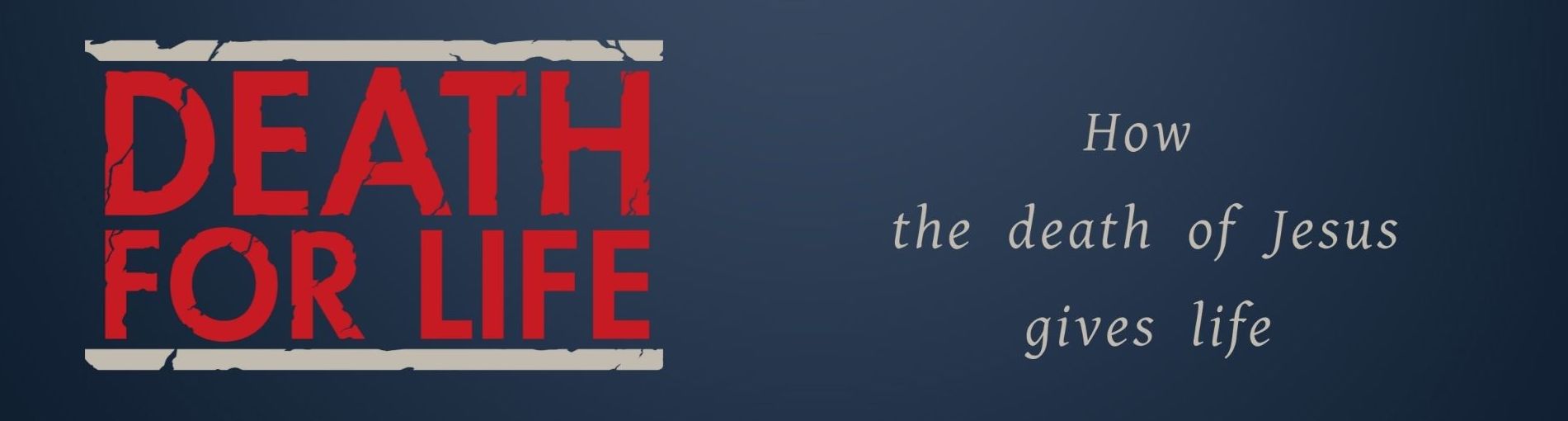 KEY QUESTIONSHow does the revelation that Jesus is our redemption impact you?What has Jesus redeemed us from? See Gal. 3:13; Col. 1:13-14; Rom. 6:6-12; Gal. 6:14-15.What has Jesus redeemed us to? See Psalm 49:15; Job 19:25; Rom. 8:23